_______________________________________________________________________________, (Nome completo)Matrícula n. _____________________, inscrito(a) no CPF n. _____________________________, aposentado(a) do cargo de __________________________________________________________, vem mui respeitosamente requerer Isenção de Imposto de Renda, nos termos do artigo 6º, inciso XIV, da Lei Federal n. 7.713, de 22 de dezembro de 1988, com redação dada pela Lei n. 11.052, de 29 de dezembro de 2004 combinado com Decreto n. 9.580, de 22 de novembro de 2018.Nestes termos, pede deferimento.____________________________________________________,______   _____/_____/__________                                     CIDADE                                                                                 UF                             DATA_________________________________________________________________ASSINATURAREGIME PRÓPRIO DE PREVIDÊNCIA SOCIAL DE MATO GROSSO DO SUL - MSPREVAv. Mato Grosso, 5.778, CEP 79031-001 – Parque dos Poderes – Campo Grande/MSCNPJ 10.306.292/0001-49Entre em contato: www.ageprev.ms.gov.br  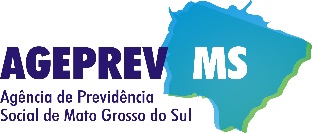 DADOS ATUALIZADOS PARA CONTATODADOS ATUALIZADOS PARA CONTATODADOS ATUALIZADOS PARA CONTATODADOS ATUALIZADOS PARA CONTATODADOS ATUALIZADOS PARA CONTATODADOS ATUALIZADOS PARA CONTATODADOS ATUALIZADOS PARA CONTATODADOS ATUALIZADOS PARA CONTATODADOS ATUALIZADOS PARA CONTATOCEPNº LogradouroNº LogradouroLogradouroCidadeUFe-MailNº Telefone Celular com DDDNº Telefone Celular com DDDOutro Telefone com DDDOutro Telefone com DDDDOCUMENTOS (assinale  aqueles que estão sendo recebidos)[   ] Documento Oficial com foto [   ] Laudo médico atualizado [   ] Exames complementares         [   ] Publicação do ato de aposentadoria no Diário Oficial